ACTA DE CONSTITUCION - SECOPEDWIN ALEXANDER BARRERA PACHECHO EDY SANTIAGO CELY SIERRA DELIO FABIAN GOMEZ MONTIELWILSON LEONEL ALFONSO GALINDO JULYAN YANEZ GÓMEZCORPORACIÓN UNIVERSITARIA UNITECESPECIALIZACIÓN EN GERENCIA DE PROYECTOS - VIRTUALACTIVIDAD, TRABAJOCOLOMBIA 2019ACTA DE CONSTITUCION - SECOPEDWIN ALEXANDER BARRERA PACHECHO EDY SANTIAGO CELY SIERRA DELIO FABIAN GOMEZ MONTIELWILSON LEONEL ALFONSO GALINDO JULYAN YANEZ GÓMEZHERRAMIENTA QUE PERMITE AUDITAR Y CONTROLAR TODOS LOS PROCESOS DE CONTRATACIÓN CON EL ESTADO A NIVEL NACIONALPRESENTADO A ALDEMAR CASTAÑEDA BELTRANTUTORCORPORACIÓN UNIVERSITARIA UNITECESPECIALIZACIÓN EN GERENCIA DE PROYECTOS - VIRTUALACTIVIDAD, TRABAJOCOLOMBIA 27/04/2019JUSTIFICACIÓN La contratación pública en Colombia genera estrategias para realizar la gestión de desarrollo de actividades en diferentes empresas privadas o públicas, sin embargo, dichas estrategias no proveen un control o monitoreo riguroso a los procesos de contratación. Estas acciones representaron en muchas ocasiones poca agilidad y la entrega de infinidades de documentos para realizar un escalamiento de contratación; aun peor, el surgimiento de la corrupción, intereses particulares, procedimientos irregulares y la excesiva ineficiencia de áreas administrativas permitía que dichos procesos no fueran tratados adecuadamente. En el 2007 hubo una reforma del estatuto general, que permitió dar un paso a la modernización de la contratación pública. Desde ese cambio surgió un sistema de información de contratación electrónica que buscaba unificar la información de la contratación publicitando las actuaciones precontractuales y contractuales. Este sistema es llamado como SECOP (Sistema Electrónico para la Contratación Pública), un desarrollo que ayudo a muchas empresas públicas y privadas, contratistas y demás, a realizar dichos procesos con transparencia e incremento la efectividad. Sin embargo, SECOP es una herramienta de publicaciones de contratos y documentos solicitados para estos trámites. Por lo tanto, surge un nuevo sistema en Colombia para aquellos que son proveedores, compradores e incluso el público en general, Una plataforma transaccional, SECOP II. Cuyo sistema optimiza recursos, reduce costos en las transacciones y es eficaz. Es un sistema de contratación en línea. Lo cual permite una búsqueda rápida y sencilla de proveedores, la información es completa y actualizada por el mismo proveedor o hasta la misma entidad pública.  Es importante resaltar que el sistema SECOP II genera conectividad y comunicación confiable entre las entidades estatales o sectores privados con su comprador. Este sistema se visualiza en cualquier navegador y genera una visualización global del proceso de contratación en curso, lo cual mejorara la: planeación, selección, contratación, ejecución, desarrollo y liquidación de cualquier proyecto contratado a nivel nacional.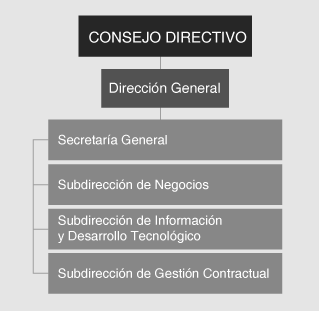 Figura 1.1 “Organigrama de SECOP II”http://www.colombiacompra.gov.co/secop/secop-iiOBJETIVOS Objetivo generalEl Sistema Electrónico para la Contratación Pública –SECOP – es un sistema gerencial basado en una herramienta tecnológica de apoyo a la contratación pública que integra los sistemas de información actuales, facilitando información sobre estos procesos y entregando a las entidades estatales herramientas para modernizar y optimizar la gestión contractual. Esta herramienta corresponde a la fase transaccional del Sistema de Contratación Electrónica del estado Colombiano y fue creado mediante decreto 2178 de 2006 el cual establece: Artículo 1º del Decreto 2178 de 2006. Del Sistema Electrónico para la Contratación Pública. Créase el Sistema Electrónico para la Contratación Pública (SECOP) como un instrumento de apoyo a la gestión contractual de las entidades estatales, que permitirá la interacción de las entidades contratantes, los contratistas, la comunidad y los órganos de control a través de la articulación de los servicios electrónicos ofrecidos por el Sistema de Información para la Vigilancia de la Contratación Estatal (SICE) y los sistemas de información relacionados con la contratación pública que se encuentren a cargo del Gobierno Nacional. Bibliografía: http://programa.gobiernoenlinea.gov.co/apc-aa-files/5854534aee4eee4102f0bd5ca294791f/Documento_General_SECOP.pdfObjetivos específicos Realizar un levantamiento de los problemas y procesos de operaciones actuales de la contratación estatal. Establecer mejoras a los procesos actuales de gestión mediante el uso de tecnología. Planificar la implementación de nuevos procesos y herramientas tecnológicas que permitan a SECOP 2 ofrecer un mejor servicio a sus clientes, mediante una gestión. Generar ahorros por la disminución en el uso de medios tradicionales poco eficientesReducir la carga de trabajo administrativo para la celebración de contratos.Reducir los costos para los proveedores asociados a la participación en los procesos de contratación pública, por medio de la eliminación de los diferentes peajes existentes para contratar con el Estado. Apoyar la gestión orientada al ciudadano y fortalecer los esquemas de participación.REQUISITOS DE ALTO NIVELPara la contratación pública se contemplan una serie de requisitos que deberán cumplir las personas naturales y jurídicas a la hora de contratar con el Estado.La normatividad actual informa que las personas interesadas en participar en procesos de contratación convocados por entidades estatales deberán estar inscritas en el Registro Único de Proponentes (RUP).Así las cosas, el interesado deberá presentar la siguiente documentación que incluya la siguiente información:*Las sucursales de sociedad extranjera deben presentar para registro la información contable y financiera de su casa matriz. Los estados financieros de las sociedades extranjeras deben ser presentados de conformidad con las normas aplicables en el país en el que son emitidos.INTERESADOS IDENTIFICADOS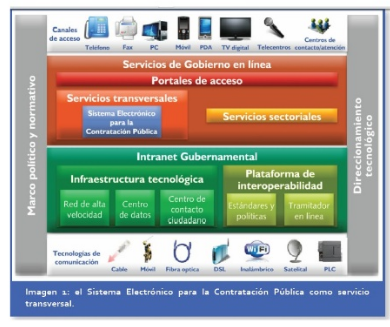 Figura 2.1 “Estructura SECOP”http://www.colombiacompra.gov.co/secop/secop-iiDESCRIPCIÓN/ENTREGABLES DEL PRODUCTOLos siguientes entregables se evidenciarán por medio de acciones y planeación de las mismas. Se cumplirá a cabalidad las fechas estipuladas para evitar retrasos en el proceso en general. Cada actividad cumple con una parte del objetivo principal. La cuestión es optimizar SECOP I implementando mediante dichas actividades secuenciales ítems de mejora para que SECOP II salga a producción. Esta será una plataforma transaccional, por lo tanto, es importante tener en cuentas los mecanismos de seguridad y las actividades a desarrollar para cumplir con el objetivo.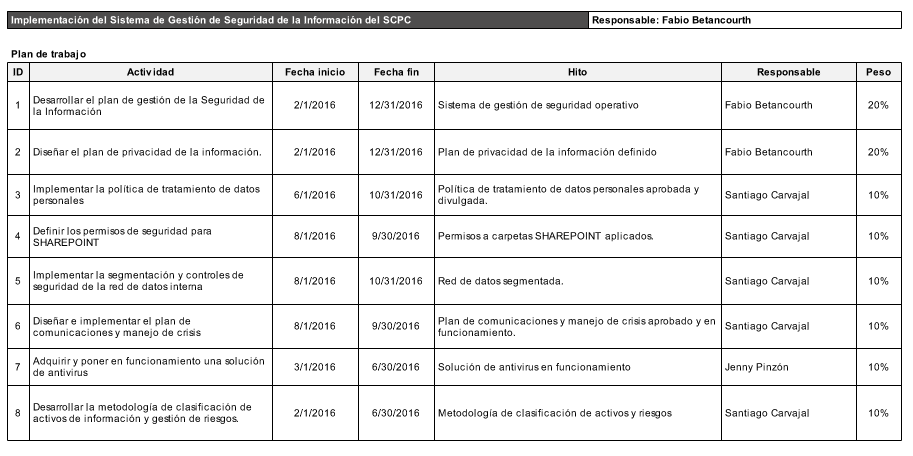 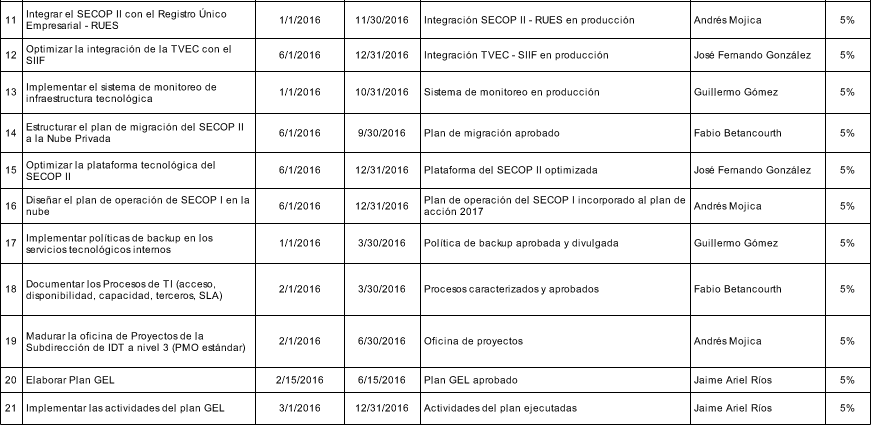 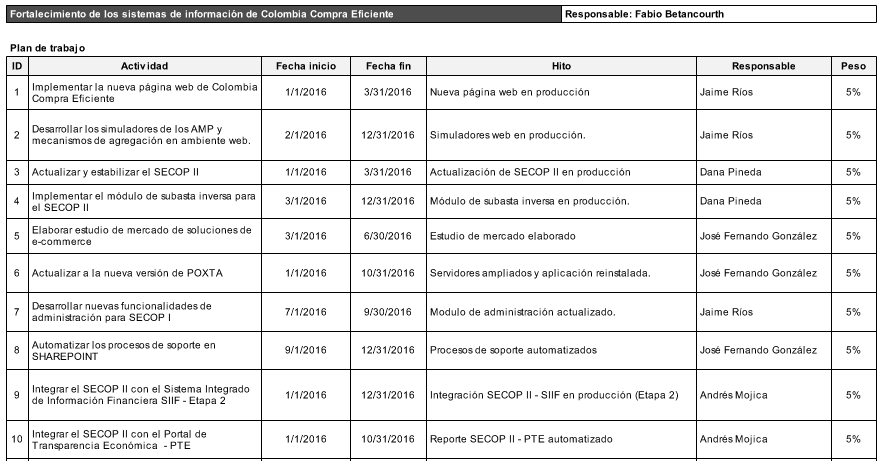 SUPUESTOSLa empresa tendrá documentado su requerimiento. Para limitar un Proceso de Contratación a Mipymes territoriales la Entidad Estatal debe tener en cuenta que se cumplan necesariamente 3 supuestos. Los dos primeros se encuentran establecidos en el artículo 2.2.1.2.4.2.2 del Decreto 1082 de 2015, es decir que el valor de este sea menor a US $125.000 dólares y que por lo menos tres Mipyme manifiesten su interés en limitar la convocatoria. El tercer requisito es el que plantea el artículo 2.2.1.2.4.2.3 del Decreto 1082 de 2015, el cual debe entenderse en el sentido que si las Mipymes que manifiestan su interés en limitar la convocatoria son por lo menos tres Mipyme domiciliadas en el departamento o municipio, la limitación será territorial y no nacional.La empresa tendrá todos los contenidos (textos, imágenes, videos, audios, equipos, software) en el momento que sea requerido de acuerdo al Plan del proyecto.Las personas responsables de aprobar los entregables se sujetarán a los plazos establecidos en el Plan del Proyecto.La aplicación y limitación del Proceso de Contratación en ninguno de los dos casos (limitación nacional o territorial) es facultativo de la Entidad Estatal, si se cumplen los supuestos para cada uno deberá aplicarse las normas en cuestiónRESTRICCIONESLa gestión del proyecto está reglamentada por la ley 80, y las demás leyes que rigen la contratación estatal, este proyecto tiene como finalidad auditar todos los procesos que salen a diario a nivel nacional. Y así como se necesite realizar cambio en la estructura para velar por la alta disponibilidad de la plataforma, antes de realizar cambios este está sujeta a pasar el caso antes los entes reguladores para seguir con el proceso, tener definido los controles de cambio que aseguren y velen por el buen funcionamiento de la plataforma. REQUISITOS DE APROBACION DEL PROYECTOSe definen los siguientes requerimientos, el sistema deberá:Administración y gestión de procesos de contrataciónAdministración y gestión de contratos adjudicadosAdministración de oferta del proveedorSubasta electrónicaConsulta de información.Consulta de información para la toma de decisiones sobre procesos de compra estatalesAdministración del sistema (administración de usuarios, configuración y administración de proveedores y configuración y administración de entidades contratantes)Auditoria del sistemaRIESGOS INICIALES DE ALTO NIVELRESUMEN DE PRESUPUESTO Y CRONOGRAMAA continuación, se verificará los costos que tiene cada una de las implementaciones. 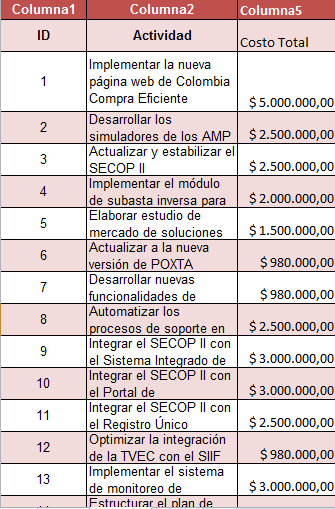 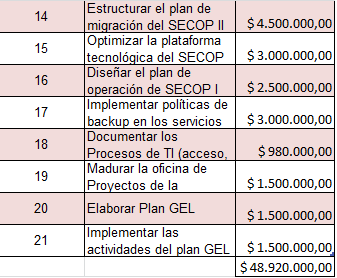 PRESUPUESTO DE IMPLEMENTACIÓNCostos Centro de ControlLas siguientes especificaciones, se termina según los requerimientos que el sistema necesite para su óptimo funcionamiento.a.) Servidor principalProLiant ML110 Gen9Intel(R) Xeon(R) CPU E5-2603 v5 @ 1.60GHz48 GB RAM	 (1600 mhz) DDR 4Tarjetas de Red 10/100/1000 Mbps2 HDD de 2TB GB c/u.Linux Redhat 	b.) Servidor webProLiant ML110 Gen9Intel(R) Xeon(R) CPU E5-2603 v5 @ 1.60GHz48 GB RAM	 (1600 mhz) DDR 4Tarjeta de Red 10/100/1000 Mbps2 HDD de 2 TB c/u.Linux Redhat	c.) Servidor Base de Datos ProLiant ML110 Gen9Intel(R) Xeon(R) CPU E5-2603 v5 @ 1.60GHz48 GB RAM	 (1600 mhz) DDR 4Tarjeta de Red 10/100/1000 Mbps2 HDD de 2 TB c/u.Base de Datos Oracle 12Cd.) Conectividad red- Conectividad a Internet para servidor. Ancho de Banda recomendado 100 Mb, sistema nacional, conectado por medio de una MPLS, canal dedicado.Costos: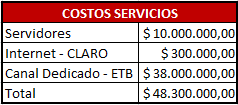 CRONOGRAMA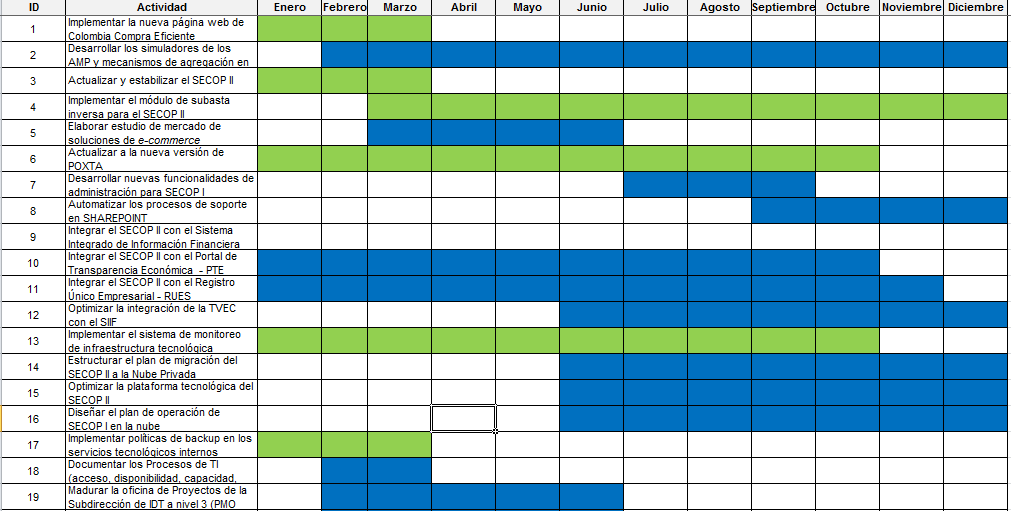 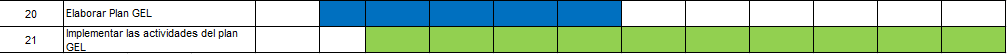 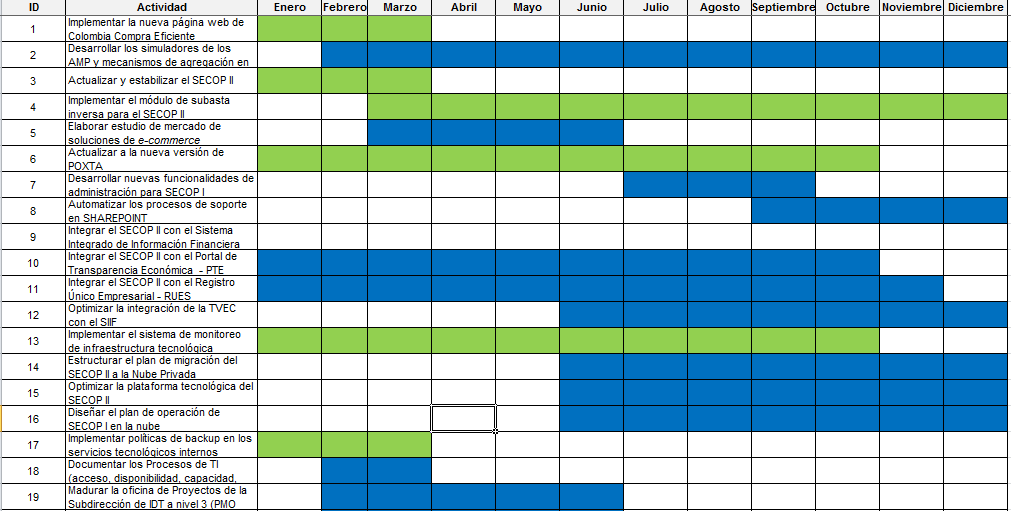 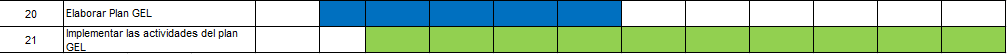 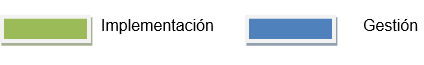 DIRECTOR DE PROYECTO ASIGNADO Y NIVEL DE AUTORIDADObjetivoIndicador de éxitoAlcanceAlcanceGenerar continuidad en el plan de desarrollo, por medio de una entidad rectora y soporte sobre el proyecto.100%Disponer de información confiable para la toma de decisiones de adquisiciones gubernamentales.100%Facilitar y agilizar la gestión de contratación de las entidades públicas.100%Promover la competencia en la compra pública.100%Fortalecer las capacidades de los partícipes de la compra pública.100%Integrar la tecnología como una herramienta de mejora, en las prácticas de gestión pública.100%Reducir la carga de trabajo administrativo para la celebración de contratos100%Eliminar procesos de multiplicidad de la información de contratación100%Generar políticas unificadas para él envió y consecución de contratos.100%Minimizar la ocurrencia de prácticas corruptas y aumentar la confianza de los proveedores y la ciudadanía en la gestión contractual de las entidades. 100%Personas naturalesPersonas jurídicas*- Los bienes, obras y servicios que ofrecerá a las entidades estatales.- Certificados de la experiencia en la provisión de los servicios que ofreció a las entidades estatales, los cuales deberán ser expedidos por terceros que hayan recibido tales servicios.- Si la persona está obligada a llevar contabilidad, copia de la información contable del último año exigida por las normas tributarias.- Certificado expedido por la persona natural o su contador sobre el tamaño empresarial, de acuerdo con la definición legal y reglamentaria.-Mencionar los servicios, bienes y obras que ofrecerá a las entidades estatales.- Certificado expedido por el representante legal y el revisor fiscal, si la persona jurídica está obligada a tenerlo, o el auditor o contador, en el que conste que el interesado no es parte de un grupo empresarial, no ejerce control sobre otras sociedades y no hay situación de control sobre el interesado, en los términos del Código de Comercio.- Estados financieros de la sociedad y estados financieros consolidados del grupo empresarial. Si la persona jurídica no está obligada a tener revisor fiscal:a. Principales cuentas del estado de pérdidas y ganancias.b. Cuentas contingentes deudoras y acreedoras.- Copia de los documentos adicionales exigidos por la Superintendencia de Sociedades respecto de las sociedades sometidas a su inspección, vigilancia o control.- Certificado expedido por la persona natural o su contador sobre el tamaño empresarial, de acuerdo con la definición legal y reglamentaria.- Certificado expedido por el representante legal y el revisor fiscal, si la persona jurídica está obligada a tenerlo, o el auditor o contador, relativa al tamaño empresarial, de acuerdo con la definición legal y reglamentaria.NombreROLEmpresas sector publicoCOMPRADOREmpresas sector privadoQUIEN EJECUTARA O SUMINISTRA LOS BIENES Y/O SERVICIOS.Publico general - personas del régimen NaturalQUIEN EJECUTARA O SUMINISTRA LOS BIENES Y/O SERVICIOS.Equipo planificador GERENTES PMP RECURSODETALLE Abogados Equipo de personas especializadas en el área del derecho del área de contratación pública, quienes estarán a cargo de dar información clave para ingresar al sistema con lo referente a contratación estatal. Equipo técnicoEquipo conformado por Ingenieros en el área de la informática, para realizar el desarrollo, asesorar e implementar la solución requerida.Equipo tecnológico (servidores – almacenamiento, etc.)Servidores de aplicaciones y almacenamiento necesario para correr las bases de datos de la plataforma de contratación estatal. Capacitación sobre la herramienta Sera necesario dar las respectivas capacitaciones con respecto al nuevo sistema de contratación pública para que de esta forma el conocimiento sea otorgado a más personas quien estarían interesados en contratar con el estado. 1. Que las empresas privadas no ingresen a la plataforma. 2. Que la plataforma no aguante el ingreso de las empresas. 3.  Que la mesa de ayuda no de soporte necesario para la página. 4. Que el desarrollo quede mal implementado 5. Tener dificultades de capacidades en los servidores y aplicaciones. 6. Tener falla de comunicaciones que impidan que el servicio de preste de forma adecuada.  RIESGO RIESGO RIESGO RIESGO RIESGO RIESGO RIESGO RIESGO RIESGO ACTIVOSVULNERABILIDAD AMENAZAPROBABILIDADIMPACTO VALOR RIESGO INHERENTERIESGO CONTROL VALOR RIESGO RESIDUAL PERSONAL Baja autoestimaConflictos interpersonalesMuy probable (4)Moderado (3)12Mala reputacionSubir autoestima6EQUIPOSLentitud en procesamiento No permitir el funcionamiento adecuado del equipoMuy probable (4)Moderado (3)12Daño del procesadorMantenimiento preventivo y correctivo  a los equipos5CARROSFalta de mantenimiento de los frenosPerdidad de capacidad de frenado Muy probable (4)Moderado (3)20AccidentarseMantenimiento periodico 5PAGINA WEBEl phishing Desconfianza de la paginaMuy probable (4)Catastrofico (5)20Perdida de informacion Aumentar los agentes de sguridad en la pagina10SERVERPoca capacidad de Disco Saturar los niveles de Swapping Muy probable (4)Catastrofico (5)20Perdida de informacion  Aumentar Capacidad7BASE DE DATOS Problemas de seguridad en el softwareNo guaradar lo datos Muy probable (4)Mayor (4)16Perdida de informacion  Actualizar la version 10DINEROPoco cuidado del dinero No tener el dinero suficiente para cubrir los sueldosMuy probable (4)Mayor (4)16Perdida del dinero Mas seguridad a la hora de trasnpostar el dinero 10SILLASPoca capacidad de ergonomia Mala postura del personal Muy probable (4)Mayor (4)16Problemas del sistema  cardiovascular Cambio o mantenimiento preventivo y corerctivo a la silla6PUESTOS DE TRABAJOPoca capacidad de ergonomia Mala postura del personal Muy probable (4)Mayor (4)16Riesgos de accidenteCambio del puesto de trabajo 7EDIFICIO Sostenibilidad EdificacionTener un derrumbeMuy probable (4)Catastrofico (5)20Tener perdidas catastroficos Mantenimientos periodicos a la edificacion10PROBABILIDADALTA 1,2,34,5,10PROBABILIDADMEDIA6,7,8,9PROBABILIDADBAJAALTAMEDIAALTAIMPACTO IMPACTO IMPACTO ITEMDESCRIPCION PROBABILIDADIMPACTO 1PERSONAL Muy probable (4)Moderado (3)2EQUIPOSMuy probable (4)Moderado (3)3CARROSMuy probable (4)Moderado (3)4PAGINA WEBMuy probable (4)Catastrofico (5)5SERVERMuy probable (4)Catastrofico (5)6BASE DE DATOSMuy probable (4)Mayor (4)7DINEROMuy probable (4)Mayor (4)8SILLASMuy probable (4)Mayor (4)9PUESTOS DE TRABAJOMuy probable (4)Mayor (4)10EDIFICIO Muy probable (4)Catastrofico (5)Cronograma (Tiempo)Cronograma (Tiempo)Tiempo para poner en marcha el proyecto Se adjunta tiempo estimado   CostoCosto$ 2.000.000.000 Incluido IVA100%CalidadCalidadSistema de información de primera calidad100%OtrosOtrosN.AN.AActividadFecha inicioFecha finImplementar la nueva página web de Colombia Compra Eficiente1/01/201931/03/2019Desarrollar los simuladores de los AMP y mecanismos de agregación en ambiente web.1/02/201931/12/2019Actualizar y estabilizar el SECOP II1/01/201931/03/2019Implementar el módulo de subasta inversa para el SECOP II1/03/201931/12/2019Elaborar estudio de mercado de soluciones de e-commerce1/03/201930/06/2019Actualizar a la nueva versión de POXTA1/01/201931/10/2019Desarrollar nuevas funcionalidades de administración para SECOP I1/07/201930/09/2019Automatizar los procesos de soporte en SHAREPOINT1/09/201931/12/2019Integrar el SECOP II con el Sistema Integrado de Información Financiera SIIF - Etapa 21/01/201931/12/2019Integrar el SECOP II con el Portal de Transparencia Económica  - PTE1/01/201931/10/2019Integrar el SECOP II con el Registro Único Empresarial - RUES1/01/201930/11/2019Optimizar la integración de la TVEC con el SIIF1/06/201931/12/2019Implementar el sistema de monitoreo de infraestructura tecnológica1/01/201931/10/2019Estructurar el plan de migración del SECOP II a la Nube Privada1/06/201930/09/2019Optimizar la plataforma tecnológica del SECOP II1/06/201931/12/2019Diseñar el plan de operación de SECOP I en la nube1/06/201931/12/2019Implementar políticas de backup en los servicios tecnológicos internos1/01/201930/03/2019Documentar los Procesos de TI (acceso, disponibilidad, capacidad, terceros, SLA)1/02/201930/03/2019Madurar la oficina de Proyectos de la Subdirección de IDT a nivel 3 (PMO estándar)1/02/201930/06/2019Elaborar Plan GEL15/02/201915/06/2019Implementar las actividades del plan GEL1/03/201931/12/2019Empresa / OrganizaciónCOLOMBIA COMPRA EFICIENTE ProyectoHerramienta que permite auditar y controlar todos los procesos de contratación con el estado a nivel nacional. Fecha de preparación23-04-2019ClienteSECOP  Patrocinador principalSECOP Gerente de ProyectoFABIAN GOMEZ MONTIEL  